+-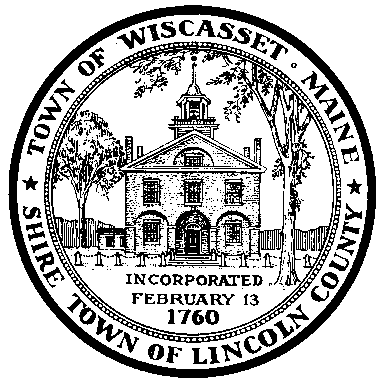 -WISCASSET PLANNING BOARD AGENDAMay 9, 2016 at 7:00 p.m. Wiscasset Town Hall Meeting Room   1. Call meeting to order   2. Approve March 28, 2016 minutes   3. APPLICANT:	Kevin Steele Jr for Steele Landscaping           PROPOSAL:	Addition of firewood business to landscaping business as well as an addition of a wood pile and structure to house wood pile.        REQUEST:	Site Plan Approval       LOCATION:	650 Gardiner Road , R03, Lot 43    4. Other Business   5. Adjourn